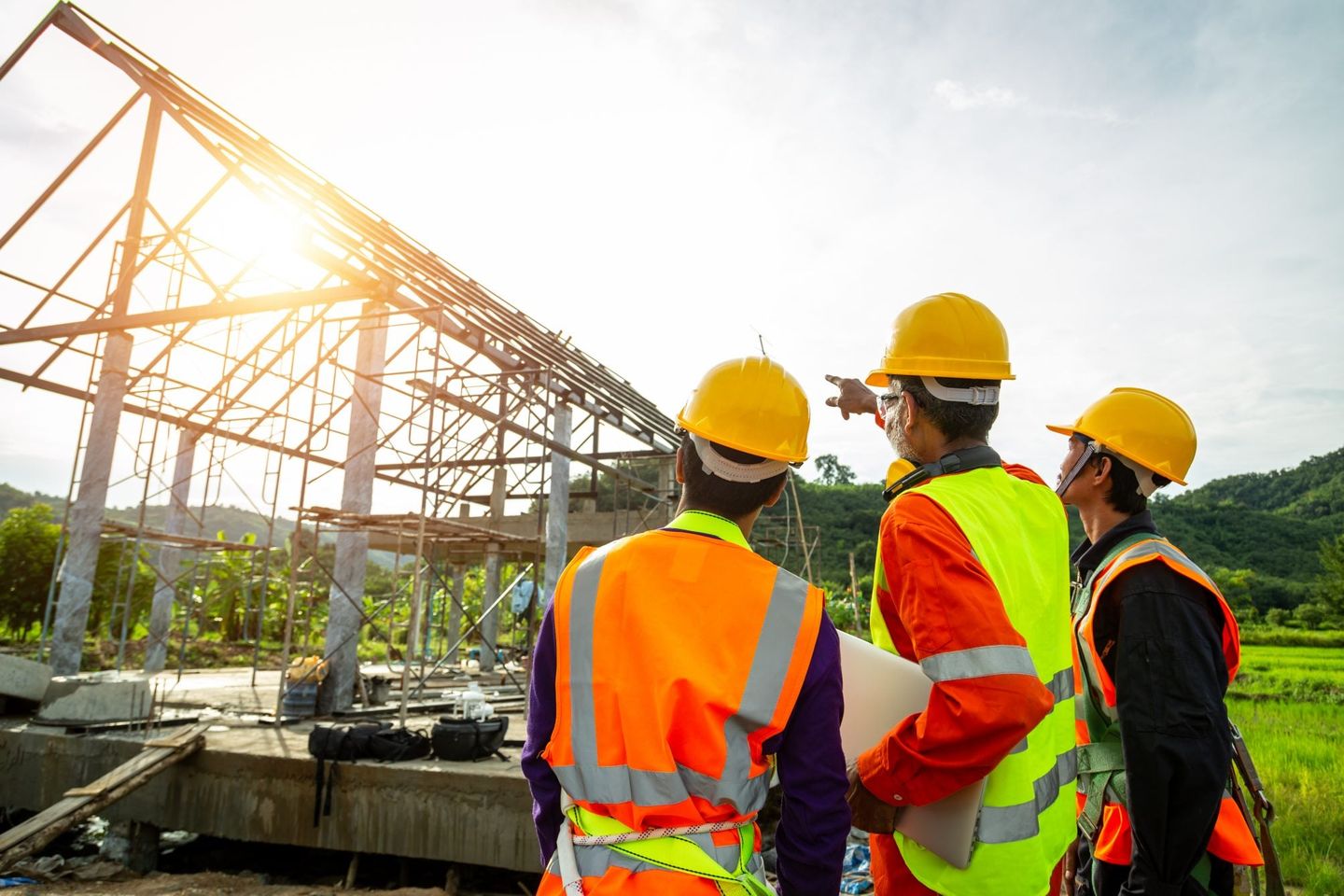 Momentum Training are offering those in Manchester who are currently unemployed the chance to upskill and gain the skills in Construction gaining there CSCS Card to access local building sites. The course is run online for several weeks with the Health and Safety element and the exam taking place in person in Manchester.To refer a learner please email melanie.lamb@gcemployment.uk 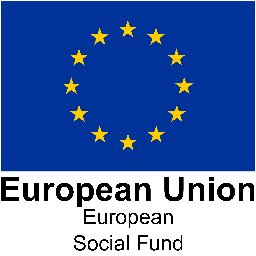 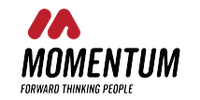 